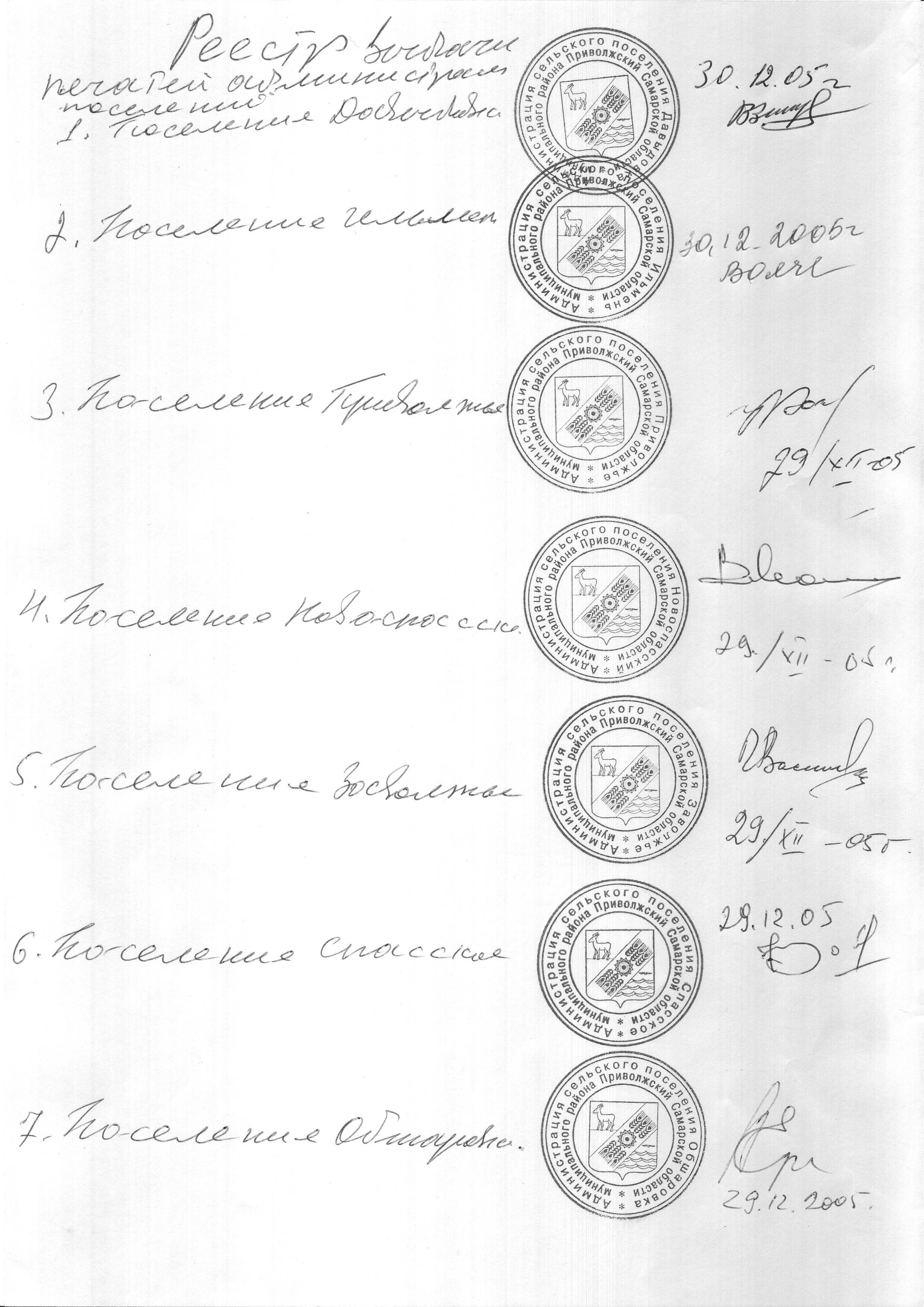 СОБРАНИЕ ПРЕДСТАВИТЕЛЕЙСЕЛЬСКОГО ПОСЕЛЕНИЯ СПАССКОЕМУНИЦИПАЛЬНОГО РАЙОНА ПРИВОЛЖСКИЙСАМАРСКОЙ ОБЛАСТИР   Е   Ш   Е   Н   И  Е   № 95/5008 августа 2018 года  «О внесении изменений в Правила благоустройства сельского поселения Спасское муниципального района Приволжский Самарской области»В соответствии со статьей 45.1 Федерального закона от 06.10.2003 № 131-ФЗ «Об общих принципах организации местного самоуправления в Российской Федерации», ст. 55.25 Градостроительного Кодекса РФ, Уставом сельского поселения Спасское муниципального района Приволжский Самарской области, Собрание представителей сельского поселения Спасское муниципального района Приволжский Самарской областиРЕШИЛО:1. Внести в Правила благоустройства сельского поселения Спасское муниципального района Приволжский Самарской области, утвержденные решением Собрания представителей сельского поселения Спасское муниципального района Приволжский Самарской области от 28.08.2015 № 156/93 следующие изменения:1) пункт 1.2:- абзац 2 изложить в следующей редакции: «Благоустройство территории -деятельность по реализации комплекса мероприятий, установленного правилами благоустройства территории муниципального образования, направленная на обеспечение и повышение комфортности условий проживания граждан, по поддержанию и улучшению санитарного и эстетического состояния территории муниципального образования, по содержанию территорий населенных пунктов и расположенных на таких территориях объектов, в том числе территорий общего пользования, земельных участков, зданий, строений, сооружений, прилегающих территорий»;- абзац 12 изложить в следующей редакции: «Элементы благоустройства - декоративные, технические, планировочные, конструктивные устройства, элементы озеленения, различные виды оборудования и оформления, в том числе фасадов зданий, строений, сооружений, малые архитектурные формы, некапитальные нестационарные строения и сооружения, информационные щиты и указатели, применяемые как составные части благоустройства территории»;- дополнить абзацем 16 следующего содержания: «Прилегающая территория - территория общего пользования, которая прилегает к зданию, строению, сооружению, земельному участку в случае, если такой земельный участок образован, и границы которой определены правилами благоустройства территории муниципального образования в соответствии с порядком, установленным законом субъекта Российской Федерации».2) раздел 4.2.2. дополнить абзацем следующего содержания «Лицо, ответственное за эксплуатацию здания, строения, сооружения, земельного участка (за исключением собственников и (или) иных законных владельцев помещений в многоквартирных домах, земельные участки под которыми не образованы или образованы по границам таких домов) обязано принимать участие, в том числе финансовое, в содержании прилегающих территорий»2. Опубликовать настоящее решение, в информационном бюллетене «Вестник сельского поселения Спасское» и на официальном сайте сельского поселения Спасское в телекоммуникационной сети Интернет3.  Настоящее решение вступает в силу по истечении 10 (десяти) дней со дня его официального опубликования.Глава сельского поселения Спасское муниципального района Приволжский Самарской области                                                                                   Ф.З. ЗакировПредседатель Собрания представителей сельского поселения Спасское муниципального района Приволжский Самарской области                                                           Н.В. Волкова